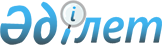 Екінші деңгейдегі банктер активтерінің сапасын жақсартудың қадамдық жоспарын бекіту туралыҚазақстан Республикасы Премьер-Министрінің 2010 жылғы 15 желтоқсандағы № 156-ө Өкімі

      Қазақстан Республикасы Президентінің қатысуымен өткен кеңестің 2010 жылғы 25 сәуірдегі № 01-7.7 хаттамасының 2.4-тармағын іске асыру мақсатында:



      1. Қоса беріліп отырған Екінші деңгейдегі банктер активтерінің сапасын жақсартудың қадамдық жоспары (бұдан әрі - Қадамдық жоспар) бекітілсін.



      2. Орталық атқарушы органдар, Қазақстан Республикасының Президентіне тікелей бағынатын және есеп беретін мемлекеттік органдар (келісім бойынша), сондай-ақ өзге де ұйымдар (келісім бойынша):



      1) Қадамдық жоспарды іске асыру жөнінде шаралар қабылдасын;



      2) тоқсан сайын, есепті тоқсаннан кейінгі айдың 5-күніне дейін Қазақстан Республикасы Экономикалық даму және сауда министрлігіне Қадамдық жоспардың іске асырылу барысы туралы ақпарат берсін.



      3. Қазақстан Республикасы Экономикалық даму және сауда министрлігі тоқсан сайын, есепті тоқсаннан кейінгі айдың 15-күніне дейін Қазақстан Республикасының Үкіметіне Қадамдық жоспардың орындалу барысы туралы жиынтық ақпарат беруді қамтамасыз етсін.      Премьер-Министр                          К. Мәсімов

Қазақстан Республикасы   

Премьер-Министрінің     

2010 жылғы 15 желтоқсандағы 

№ 156-ө өкімімен      

бекітілген          

Екінші деңгейдегі банктер активтерінің сапасын жақсартудың

қадамдық жоспары      Ескертпе: аббревиатуралардың толық жазылуы:ЭДСМ                - Қазақстан Республикасы Экономикалық даму және

                      сауда министрлігі

Қаржымині           - Қазақстан Республикасы Қаржы министрлігі

ҰБ                  - Қазақстан Республикасы Ұлттық Банкі

ҚҚА                 - Қазақстан Республикасы Қаржы нарығын және

                      қаржы ұйымдарын реттеу мен қадағалау агенттігі

«Самұрық-Қазына» АҚ - «Самұрық-Қазына» ұлттық әл-ауқат қоры»

                      акционерлік қоғамы

«Даму» АҚ           - «Даму» кәсіпкерлікті дамыту қоры» акционерлік

                      қоғамы

«САҚ» АҚ            - «Стрессті активтер қоры» акционерлік қоғамы

ҚҚҚ                 - Қазақстан қаржыгерлерлерінің қауымдастығы

ЕДБ                 - екінші деңгейдегі банктер
					© 2012. Қазақстан Республикасы Әділет министрлігінің «Қазақстан Республикасының Заңнама және құқықтық ақпарат институты» ШЖҚ РМК
				№Іс-шара атауыОрындау мерзіміОрындауға (іске асыруға) жауаптылар12341Теңгерімдерді «нашар борыштардан» тазартуТеңгерімдерді «нашар борыштардан» тазартуТеңгерімдерді «нашар борыштардан» тазарту1.1кредиттерді қайта құрылымдау, оның ішінде борыштың бір бөлігін қарыз алушылардың акцияларына (капиталға қатысу үлесіне) айырбастау, ЕДБ-нің есептелген тұрақсыздық айыбын (айыппұлдар мен өсімпұлдар) ықтимал есептен шығаруы арқылы қарыз алушылардың ауыртпалығын төмендету, ал жекелеген жағдайларда осындай кредиттер бойынша ЕДБ қалыптастырған провизиялар сомасы шегінде ЕДБ-нің қарауы бойынша қарыз алушылардың міндеттемелерін есептен шығару жолымен қайта құрылымдау жөнінде бағдарламаларын (акциялар) әзірлеу және іске асыру мүмкіндігін қарастыру2011-2015 жылдарҚҚҚ (келісім бойынша), ЕДБ (келісім бойынша)1.2проблемалық борыштар бойынша міндетті түрде мониторингтік есеп жасай отырып, ЕДБ тарапынан проблемалық борыштар бойынша борышкерлер қызметінің тұрақты мониторингіжартыжылда бір рет, 2011-2015 жылдарҚҚҚ (келісім бойынша)  ЕДБ (келісім бойынша)2Банктің қарыз алушыларының берешегін қайта құрылымдауға жәрдемдесу жөніндегі шараларБанктің қарыз алушыларының берешегін қайта құрылымдауға жәрдемдесу жөніндегі шараларБанктің қарыз алушыларының берешегін қайта құрылымдауға жәрдемдесу жөніндегі шаралар2.1ЕДБ проблемалық активтерін «САҚ» АҚ-ның сатып алу тетігін іске асыру мүмкіндігін қарастыру, сондай-ақ банктер мен жеке инвесторлардың ішінара қатысуымен проблемалық активтерді сатып алу үшін «САҚ» АҚ-на баламалы құрылымды құру мәселесін қарастыру2010-2015 жылдар«Самұрық-Қазына» АҚ (келісім бойынша), «САҚ» АҚ (келісім бойынша), ҚҚҚ (келісім бойынша), ҚҚА (келісім бойынша), ҰБ (келісім бойынша)2.2«Бизнестің жол картасы - 2020» бағдарламасы шеңберінде бизнесті сауықтыру жөніндегі іс-шараларды іске асыру2010-2013 жылдарЭДСМ, «Даму» АҚ (келісім бойынша), ҚҚҚ (келісім бойынша), ЕДБ (келісім бойынша)2.3Қазақстан Республикасы Үкіметінің 2009 жылғы 17 ақпандағы № 179 қаулысы шеңберінде ипотекалық қарыздарды қайта қаржыландыру2010-2012 жылдар«Самұрық-Қазына» АҚ (келісім бойынша), ЕДБ (келісім бойынша)3Салық салу жөніндегі шараларСалық салу жөніндегі шараларСалық салу жөніндегі шаралар3.1қолданыстағы салық заңнамасының наразылық-талап ету жұмысын тоқтату жөніндегі кредиттер бойынша үмітсіз берешекті теңгерімнен шығару нәтижесінде провизиялар (резервтер) мөлшерлерін төмендетуден алынған провизияларды (резервтерді) азайту сомасын табыс деп танымау бөлігіндегі ережелерін талдау2010-2013 жылдарҚаржымині, ҚҚА (келісім бойынша), ҰБ (келісім бойынша), ҚҚҚ (келісім бойынша), ЕДБ (келісім бойынша)3.2Салық кодексіне провизиялар (резервтер) құру жөнінде шығыстар сомасын есептен шығаруға құқығы бар салық төлеуші құрған салық кезеңіндегі кредиттер бойынша көшірілген үмітсіз берешектің жалпы сомасының агрегирленген көрсеткішке арақатынасы көлемі шегінде үмітсіз берешекті кешіру нәтижесіндегі мұндай арақатынасты есептеу үшін нақты салық төлеушіге Қаржымині мен ҰБ келісімі бойынша ҚҚҚ белгілеген тәртіппен және белгілі бір шарттар сақталған жағдайда провизияларды (резервтерді) төмендетуден алынған табысты мойындамау бөлігіне өзгерістер енгізу бойынша ұсыныстар әзірлеу2010-2011 жылдарҚаржымині, ҚҚА (келісім бойынша), ҰБ (келісім бойынша), ҚҚҚ (келісім бойынша), ЕДБ (келісім бойынша)4ЕДБ-ны пруденциалдық реттеу шараларыЕДБ-ны пруденциалдық реттеу шараларыЕДБ-ны пруденциалдық реттеу шаралары4.1провизиялау деңгейінің артуымен тиісті валюталық өсімі жоқ қарыз алушыларға 2009 жылғы 1 қыркүйектен бастап шетелдік валютада берілген кредиттер бойынша банктердің ең аз провизия мөлшерін қалыптастыру тәртібін кезең-кезеңмен қатаңдату2011 жылғы 1 қаңтардан бастапҚҚА (келісім бойынша)4.2ЕДБ-дің меншікті капиталының жеткіліктілігін күшейту2011 жылғы 1 шілдеден бастапҚҚА (келісім бойынша)4.3нормативтер мәндерін кезең-кезеңмен қатаңдату арқылы бірінші деңгейлі капиталдың банктің активтері мен шартты және ықтимал міндеттемелеріне (kl-1) қатынасы ретінде есептелген левереджді төмендету мәселесін қарастыру2012 жылғы 1 шілдеден бастапҚҚА (келісім бойынша)4.4мерзімі өткен берешегінің мерзімі негізгі қарыз бен есептелген сыйақы бойынша 10 %-ға дейінгі деңгейде 90 күнтізбелік күннен артық құрайтын қарыздар үлесін кезең-кезеңмен төмендету үшін ерте назар аудару шараларын қабылдау мәселесін қарастыру2011-30 %

2012-25 %

2013-20 %

2014-15 %

2015-10 %ҚҚА (келісім бойынша), ЕДБ (келісім бойынша)4.5айқын емес құрылымдық меншігі бар және банкпен ерекше қатынастағы тұлғаларға ЕДБ-нің қарыздық операцияларының айқындылығын арттыру жөнінде шаралар қабылдау, атап айтқанда банк беретін кредиттер мен кепілдіктерге шек қою мәселесін қарастыру2010-2011 жылдарҚҚА (келісім бойынша), ҚҚҚ (келісім бойынша), ЕДБ (келісім бойынша)4.6тізбесін уәкілетті орган белгілейтін оффшорлық аймақтарда тіркелген тұлғаларға банктік қарыздар беруге тыйым салуды белгілеу мүмкіндігін қарастыру2010-2011 жылдарҚҚА (келісім бойынша)5Шетелдік инвесторларды тартуШетелдік инвесторларды тартуШетелдік инвесторларды тарту5.1ЕДБ Standart & Poor's, Moody's және Fitch Ratings  рейтингтерін алу және оны жақсарту жұмыстарын жүргізу2010-2015 жылдарЕДБ (келісім бойынша)5.2шағын және орта бизнесті ЕДБ арқылы кейіннен кредиттеу үшін Қазақстан Республикасы Үкіметінің кепілдігімен «Даму» АҚ үшін Азия Даму Банкінің жеңілдетілген қарызын тарту жөніндегі жұмысты жалғастыру2010-2011 жылдарҚаржымині, ЭДСМ, «Даму» АҚ (келісім бойынша)5.3Қазақстанда проблемалық активтер нарығын дамыту үшін жағдайлар жасау және осы нарыққа шетел инвесторларын тарту мәселесін пысықтау2011-2015 жылдарҰБ (келісім бойынша), ҚҚА (келісім бойынша), ҚҚҚ (келісім бойынша)